                             ALCALDIA MUNICIPAL DE SAN SANTA ROSA DE LIMA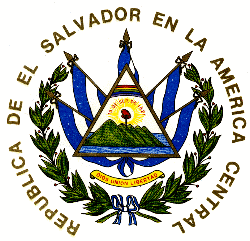                                             PLAN ANUAL OPERATIVO 2019		           INFORME MENSUAL DE CUMPLIMIENTO DE METASUNIDAD ORGANIZATIVA: 	CULTURA Y DEPORTES.	MES REPORTADO:		  DE  ABRIL  2019META No. 1MANTENER UNA ESCUELA DE FUTBOL CON 5 NIVELES QUE LES PERMITA  LOS NIÑOS Y NIÑAS LA PRACTICA DE FUTBOL.REPORTE MENSUAL DE ASISTENCIA DE ENTRENAMINETOS NIVEL 1-5	EDADES DE 7 A 17 AÑOS…………………….	25 DE ASISTENCIA PROMEDIOPARTIDOS REALIZADOS:    1 PARTIDOS REALIZADOS CON DIFERENTES ESCUELAS.META No. 2COORDINAR LA EJECUCION DE TORNEOS DE FUTBOL EN LOS DIFERENTES COMUNIDADES DEL MUNICIPIO DE SANTA ROSA DE LIMA.  META No. 3COORDINAR LA ORGANIZACIÓN CON LAS DIFERENTES INSTITUCIONES SOBRE LAS ACTIVIDADES CULTURALES Y DEPORTIVAS A REALIZAR.1    ACTIVIDADES REALIZADAS DURANTE EL MES:    FECHA			LUGAR			                           INSTITUCION  11 DE ABRIL 2019                   CANTON MOJONES 	CENTRO ESCOLAR EVIDENCIA DE ACTIVIDADES   TORNEO EN CENTRO ESCOALAR  CANTON LOS MOJONES.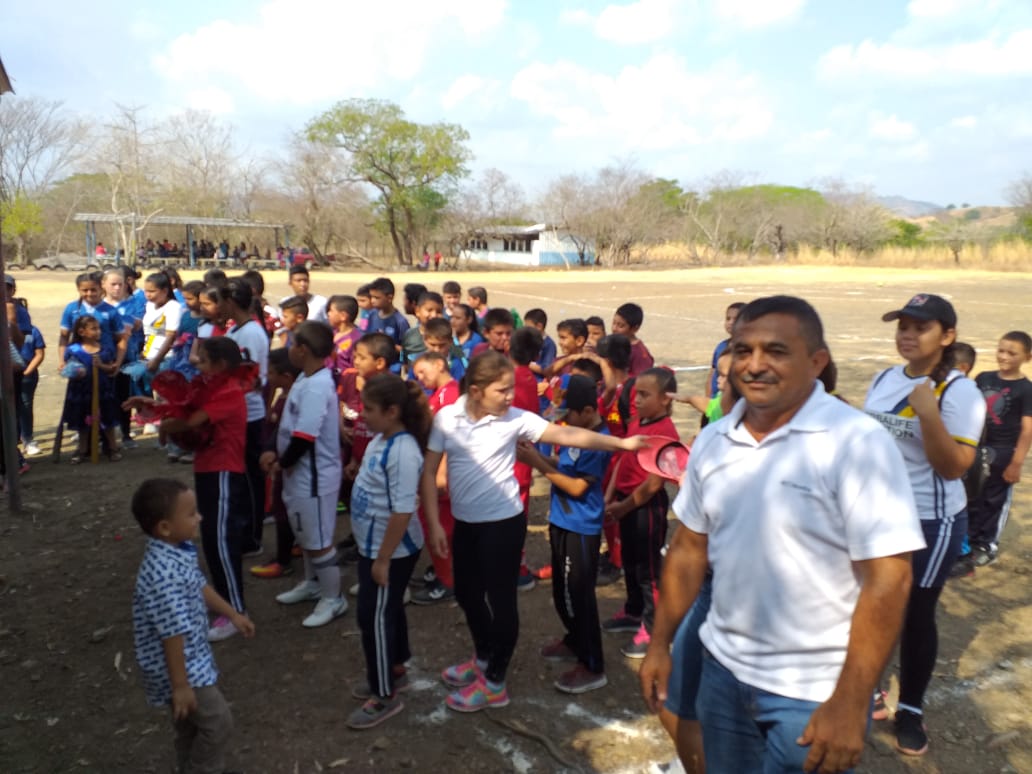 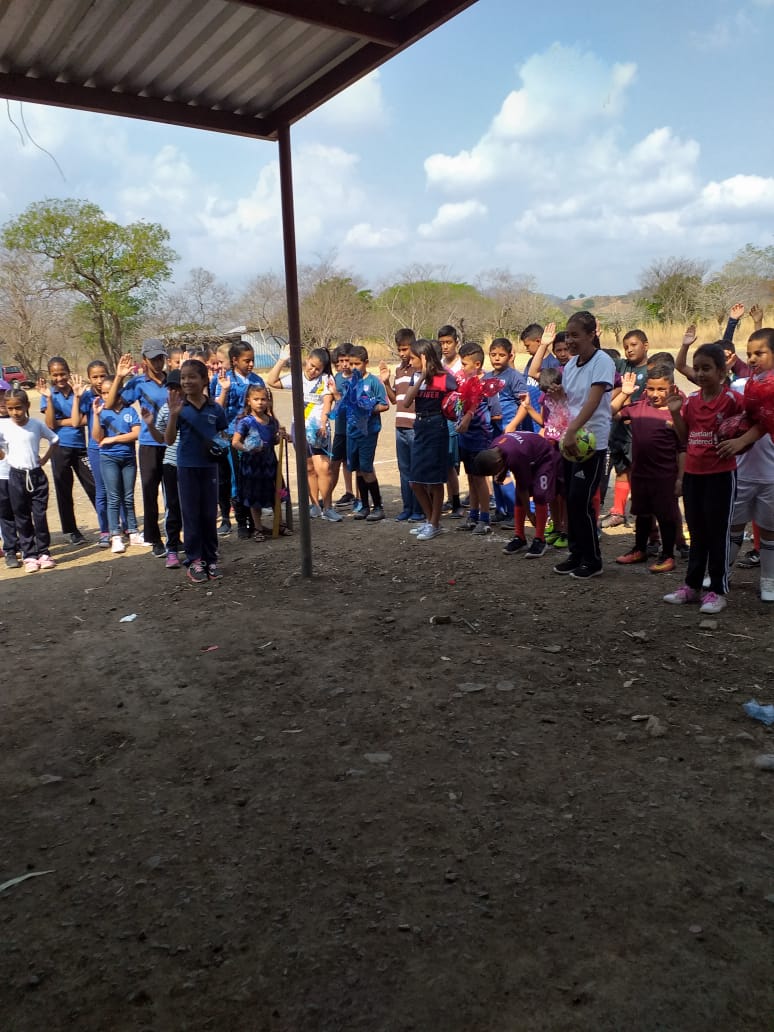 